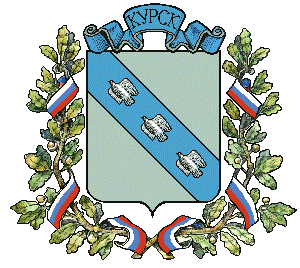 АДМИНИСТРАЦИЯ ГОРОДА КУРСКАКурской областиПОСТАНОВЛЕНИЕ«07»  июля  2022г.                                                          № 411В соответствии с Земельным кодексом Российской Федерации, Федеральным законом от 06.10.2003 № 131-ФЗ  «Об общих принципах организации местного самоуправления в Российской Федерации», Уставом города Курска, постановлением Администрации города Курска от 05.03.2022 № 121 «Об органе, уполномоченном на распоряжение земельными участками»,  ПОСТАНОВЛЯЮ:1. Внести в постановление Администрации города Курска от 11.10.2021 №611 «Об утверждении административного регламента предоставления комитетом по управлению муниципальным имуществом города Курска муниципальной услуги «Предоставление земельных участков, находящихся      в муниципальной собственности и (или) государственная собственность            на которые не разграничена, расположенных на территории городского округа, в постоянное (бессрочное) и безвозмездное пользование» следующие изменения:1.1. в Административном регламенте предоставления комитетом                  по управлению муниципальным имуществом города Курска муниципальной услуги «Предоставление земельных участков, находящихся в муниципальной собственности и (или) государственная собственность на которые                          не разграничена, расположенных на территории городского округа,                        в постоянное (бессрочное) и безвозмездное пользование»:1) абзац 13 пункта 1.3.1 исключить;2) в абзаце 21 пункта 1.3.1 слова «Администрации города Курска или» исключить;3) абзац 1 пункта 2.2.1. изложить в новой редакции: «Муниципальная услуга предоставляется Комитетом по управлению муниципальным имуществом города Курска»;4) абзац 2 пункта 2.2.2. после слов «в части» дополнить словами «приема документов и выдачи заявителям документов по результатам предоставления муниципальной услуги, а также в части»;5) в абзаце 3 подраздела 2.3. слова «Администрации города Курска» заменить словом «комитета»;6) абзац 4 подраздела 2.3. исключить;7) абзац 3 пункт 2.4. изложить в новой редакции: «Течение срока предоставления муниципальной услуги при приеме документов в МФЦ начинается с даты их регистрации в комитете.»;8) пункт 2.6.4. изложить в новой редакции: «2.6.4. Заявитель может выбрать один из двух вариантов обращения                   для предоставления муниципальной услуги:в комитет:на бумажном носителе посредством почтового отправления;с использованием  электронных документов, путем заполнения формы запроса, посредством отправки через личный кабинет Единого портала или Регионального реестра без необходимости дополнительной подачи запроса        в какой-либо иной форме или путем направления электронного документа       на официальную электронную почту комитета;в МФЦ:на бумажном носителе при личном обращении заявителя либо                     его уполномоченного представителя.»;9) в пункте 2.6.5. слова «при личном приеме» заменить словами «посредством личного приема в МФЦ»;10) подраздел 2.6. дополнить пунктом 2.6.8. следующего содержания: «2.6.8. В случае, если заявление и приложенные к нему документы не соответствуют требованиям, установленным пунктами 2.6.1, 2.6.7. настоящего административного регламента, комитет в течение 10 дней со дня регистрации заявления и приложенных к нему документов, возвращает их заявителю письмом комитета,  с указанием причины возврата.»;11) подраздел 2.8. дополнить пунктом 2.8.2. в следующей редакции:«2.8.2. При приеме заявления и документов посредством Единого портала или Регионального реестра запрещается:Отказывать в приеме заявления и иных документов, необходимых для предоставления муниципальной услуги, в случае если заявление и документы, необходимые для предоставления услуги, поданы в соответствии                             с информацией о сроках и порядке предоставления муниципальной услуги, опубликованной на Едином портале или Региональном реестре;Отказывать в предоставлении услуги, в случае если заявление                          и документы, необходимые для предоставления услуги, поданы                                в соответствии с информацией о сроках и порядке предоставления муниципальной услуги, опубликованной на Едином портале или Региональном реестре;Требовать от заявителя совершения иных действий кроме прохождения идентификации и аутентификации в соответствии с нормативными правовыми актами Российской Федерации, указания цели приема, а также предоставления сведений, необходимых для расчета длительности временного интервала, который необходимо забронировать для приема.»;12) в абзаце 2 пункта 2.16.3. слово «комитет» заменить словами «МФЦ, при осуществлении личного приема»;13) в абзаце 14 пункта 2.16.3. слова «должностными лицами комитета» исключить;14) подраздел 2.18. изложить в новой редакции: «2.18. Иные требования, в том числе учитывающие особенностипредоставления муниципальной услуги в электронной форме«2.18.1. Для получения муниципальной услуги в электронном виде заявителю предоставляется возможность направить заявление через Единый портал или Региональный реестр путем заполнения запроса в электронной форме.Услуга предоставляется зарегистрированному на Едином портале или Региональном реестре заявителю. Для регистрации на Едином портале или Региональном реестре заявителю необходимо предварительно пройти процедуру проверки данных и подтверждения личности. Средство электронной подписи, используемое для регистрации юридического лица, возможно использовать и для подтверждения учетной записи физического лица (при условии, что в сертификате ключа проверки электронной подписи указаны необходимые данные этого физического лица, такие как Ф.И.О.             и СНИЛС).2.18.2. Обращение за получением муниципальной услуги                                     и предоставление муниципальной услуги могут осуществляться                                 с использованием электронных документов, подписанных электронной подписью в соответствии с требованиями федеральных законов от 06.04.2011 № 63-ФЗ «Об электронной подписи» и от 27.07.2010 № 210-ФЗ                             «Об организации предоставления государственных  и муниципальных услуг».Виды электронных подписей, использование которых допускается           при обращении за получением муниципальных услуг в электронной форме,                        а также определение случаев, при которых допускается использование простой ЭП или усиленной квалифицированной ЭП, осуществляется                            на основе Правил использования усиленной квалифицированной электронной подписи при обращении за получением государственных и муниципальных услуг и о внесении изменения в Правила разработки и утверждения административных регламентов предоставления государственных услуг, утвержденных постановлением Правительства Российской Федерации              от 25.08.2012 № 852.Для использования простой ЭП заявитель должен быть зарегистрирован в единой системе идентификации и аутентификации.Для использования квалифицированной ЭП при обращении                                     за получением муниципальной услуги заявителю необходимо получить квалифицированный сертификат ключа проверки ЭП в удостоверяющем центре, аккредитованном в порядке, установленном Федеральным законом      от 06.04.2011 № 63-ФЗ «Об электронной подписи».Запрос и иные документы, необходимые для предоставления муниципальной услуги, подписанные простой ЭП и поданные заявителем                   с соблюдением Федерального закона от 27.07.2010 № 210-ФЗ                                       «Об организации предоставления государственных и муниципальных услуг», признаются равнозначными запросу и иным документам, подписанным собственноручной подписью и представленным на бумажном носителе,                      за исключением случаев, если федеральными законами или иными нормативными правовыми актами установлен запрет на обращение                              за получением муниципальной услуги в электронной форме.Если в соответствии с федеральными законами, принимаемыми                            в соответствии с ними нормативными правовыми актами или обычаем делового оборота документ должен быть заверен печатью, электронный документ, подписанный усиленной ЭП и признаваемый равнозначным документу на бумажном носителе, подписанному собственноручной подписью, признается равнозначным документу на бумажном носителе, подписанному собственноручной подписью и заверенному печатью.Заявление и документы, необходимые для получения муниципальной услуги, представляемые в форме электронных документов, подписываются:заявление - простой ЭП;копии документов, не требующих предоставления оригиналов                    или нотариального заверения, - простой ЭП;документы, выданные органами или организациями, - усиленной квалифицированной ЭП таких органов или организаций;копии документов, требующих предоставления оригиналов                          или нотариального заверения, - усиленной квалифицированной ЭП нотариуса.В случае если при обращении в электронной форме за получением муниципальной услуги идентификация и аутентификация заявителя - физического лица осуществляются с использованием единой системы идентификации и аутентификации, заявитель, являющийся физическим лицом, имеет право использовать простую ЭП при обращении в электронной форме за получением муниципальной услуги при условии, что при выдаче ключа простой ЭП личность физического лица установлена при личном приеме.2.18.3. Документы в электронной форме направляются в форматах, установленных нормативными правовыми актами для соответствующих документов.В случае если нормативными правовыми актами не определен формат документов в электронной форме, такие документы направляются                           в следующих форматах:а) doc, docx, odt - для документов с текстовым содержанием,                              не включающим формулы;б) pdf - для документов с текстовым содержанием, в том числе включающим формулы и (или) графические изображения, а также документов с графическим содержанием;в) xls, xlsx, ods - для документов, содержащих таблицы.2.18.4. В случае если оригинал документа выдан и подписан уполномоченным органом на бумажном носителе, допускается формирование документа в электронной форме путем сканирования оригинала документа (использование копий не допускается), которое осуществляется с сохранением ориентации оригинала документа в разрешении 300 dpi (масштаб 1:1)                     с использованием следующих режимов:«черно-белый» (при отсутствии в документе графических изображений       и (или) цветного текста);«оттенки серого» (при наличии в документе графических изображений, отличных от цветного графического изображения);«цветной» или «режим полной цветопередачи» (при наличии                                     в документе цветных графических изображений либо цветного текста).2.18.5. Документы в электронной форме, направляемые в форматах, предусмотренных подпунктом 2.18.4. настоящего административного регламента, должны:формироваться способом, не предусматривающим сканирование документа на бумажном носителе (за исключением случаев, предусмотренных подпунктом 2.18.4. настоящего административного регламента);состоять из одного или нескольких файлов, каждый из которых содержит текстовую и (или) графическую информацию;обеспечивать возможность поиска по текстовому содержанию документа и возможность копирования текста (за исключением случая, если текст является частью графического изображения);содержать оглавление (для документов, содержащих структурированные по частям, главам, разделам (подразделам) данные) и закладки, обеспечивающие переходы по оглавлению и (или) к содержащимся в тексте рисункам и таблицам;в случае превышения размера 80 мегабайт делиться на несколько фрагментов, при этом название каждого файла, полученного в результате деления документа, дополняется словом «Фрагмент» и порядковым номером такого файла.».15) раздел III дополнить абзацем 6) следующего содержания: «6) порядок осуществления процедур (действий) в электронной форме,       в том числе с использованием Единого портала и Регионального реестра.»;16) пункт 3.1.2. изложить в новой редакции: «3.1.2. При поступлении в комитет запроса (заявления) о предоставлении муниципальной услуги специалист комитета, ответственный за ведение делопроизводства, регистрирует запрос (заявление) в системе электронного документооборота по правилам общего делопроизводства.»;17) в пункте 3.2.2. слова «в пункте 2.6.1.» заменить словами «в пунктах 2.6.1., 2.6.7.»18) в пункте 3.2.3. слова «в пунктах 2.6.1, 2.6.2, 2.6.3,» заменить словами «в пунктах 2.6.1, 2.6.2, 2.6.3, 2.6.7.»;19) в пункте 3.2.12. слова «требованиям пункта 2.6.1» заменить словами «требованиям пунктов 2.6.1, 2.6.7.»;20) в пункте 3.3.4. слова «Администрации города Курска» заменить словом «комитета»;21) в абзаце 3 пункта 3.3.6. слова «Администрации города Курска» заменить словом «комитета»;22) в абзаце 2 пункта 3.3.7. слова «Администрации города Курска» заменить словом «комитета»;23) абзац 6 пункта 3.4.1. Административного регламента изложить                в новой редакции: «Результат предоставления муниципальной услуги выдается посредством  личного приема в МФЦ, или направляется заявителю комитетом иным способом, указанным в заявлении.»;24) пункт 3.4.2. изложить в новой редакции: «3.4.2. В случае подготовки документа(ов), являющегося(щихся) результатом предоставления муниципальной услуги:комитет:в случае выбора заявителем способа предоставления результата муниципальной услуги посредством личного приема, в течении 2 рабочих дней со дня подготовки документа(ов), являющегося(щихся) результатом предоставления муниципальной услуги, передает итоговый(ые) документ(ы)   в МФЦ для подписания заявителем (при необходимости) и (или) выдачи заявителю или уполномоченному им лицу;при ином способе получения документов, указанном в заявлении, направляет подписанные итоговые документы предоставления муниципальной услуги с сопроводительным письмом, а также уведомление комитета либо письмо комитета посредством почтового отправления или электронной почты по адресу, указанному в заявлении;МФЦ:выдает заявителю документ, являющийся результатом предоставления муниципальной услуги;передает комитету документ, подтверждающий выдачу результата предоставления муниципальной услуги заявителю или уполномоченному им лицу, в течение 1 рабочего дня, следующего за днем выдачи результата предоставления муниципальной услуги.»;25) в пункте 3.4.5. слова «Администрации города Курска» заменить словом «комитета»;26) в пункте 3.4.6. слова «в Журнале выдачи документов» заменить словами «в системе электронного документооборота»;27) в пункте 3.5.1. слова «Администрацию города Курска,» исключить»;28) в пункте 3.5.5. слова «в Журнале выдачи документов» заменить словами «в системе электронного документооборота»;29) дополнить подразделом 3.6. в следующей редакции: «3.6. Порядок осуществления процедур (действий) в электронной форме, в том числе с использованием Единого портала и Регионального реестра3.6.1. Исчерпывающий перечень административных действий при получении муниципальной услуги в электронной форме:получение информации о порядке и сроках предоставления муниципальной услуги;формирование запроса о предоставлении муниципальной услуги;прием и регистрация запроса;получение результата предоставления муниципальной услуги;получение сведений о ходе выполнения запроса;осуществление оценки качества предоставления муниципальной услуги.3.6.2. Уведомление о порядке и сроках предоставления услуги направляется в срок, не превышающий одного рабочего дня после завершения соответствующего действия, на адрес электронной почты или                                      с использованием средств Единого портала или Регионального реестра                 в единый личный кабинет по выбору заявителя.3.6.3. Основанием для начала административной процедуры является обращение заявителя за получением муниципальной услуги через Единый портал или Региональный реестр с заявлением о предоставлении услуги.3.6.4. Формирование заявления осуществляется посредством заполнения заявителем электронной формы заявления на Едином портале или Региональном реестре без необходимости дополнительной подачи запроса         в какой-либо иной форме.3.6.5. После заполнения заявителем каждого из полей электронной формы заявления автоматически осуществляется форматно-логическая проверка сформированного заявления.При выявлении некорректно заполненного поля электронной формы заявления заявитель уведомляется о характере выявленной ошибки и порядке ее устранения посредством информационного сообщения непосредственно                   в электронной форме заявления.3.6.6. Заявителю направляется уведомление о получении заявления                    с использованием Единого портала или Регионального реестра.3.6.7. При формировании заявления заявителю обеспечивается:а) возможность копирования и сохранения заявления и документов, необходимых для предоставления муниципальной услуги;б) возможность печати на бумажном носителе копии электронной формы заявления;в) сохранение ранее введенных в электронную форму заявления значений в любой момент по желанию пользователя, в том числе при возникновении ошибок ввода и возврате для повторного ввода значений в электронную форму заявления;г) возможность вернуться на любой из этапов заполнения электронной формы заявления без потери ранее введенной информации на Едином портале или Региональном реестре;д) возможность доступа заявителя на Едином портале или Региональном реестре к ранее поданным им запросам в течение не менее одного года.3.6.8. Сформированное заявление и документы, необходимые для предоставления муниципальной услуги в соответствии настоящим административным регламентом, направляются в комитет посредством Единого портала или Регионального реестра.3.6.9. Комитет обеспечивает прием документов, необходимых для предоставления муниципальной услуги, и регистрацию запроса без необходимости повторного представления заявителем таких документов на бумажном носителе.Срок регистрации запроса - 1 рабочий день.3.6.10. Предоставление муниципальной услуги начинается с момента приема и регистрации электронных документов, необходимых для предоставления муниципальной услуги.3.6.11. При получении заявления в электронной форме в автоматическом режиме осуществляется форматно-логический контроль запроса и заявителю сообщается присвоенный запросу в электронной форме уникальный номер,     по которому в соответствующем разделе Единого портала или Регионального реестра заявителю будет представлена информация о ходе выполнения указанного запроса.3.6.12. Прием и регистрация заявления осуществляются специалистом комитета, ответственным за принятие заявления. После регистрации заявление направляется в структурное подразделение комитета, ответственное за предоставление муниципальной услуги.3.6.13. Исполнение заявления заключается в подготовке ответа заявителю после анализа информации, содержащейся в заявлении                                                     и приложенных к нему документах (при их наличии).3.6.14. После принятия заявления должностным лицом, уполномоченным на предоставление муниципальной услуги, статус запроса заявителя в Едином личном кабинете на Едином портале или Региональном реестре обновляется до статуса «принято».3.6.15. Заявитель имеет возможность получения информации о ходе предоставления муниципальной услуги.3.6.16. Информация о ходе предоставления муниципальной услуги направляется заявителю в срок, не превышающий одного рабочего дня после завершения выполнения соответствующего действия с использованием средств Единого портала или Регионального реестра.3.6.17. При предоставлении муниципальной услуги в электронной форме заявителю в срок, не превышающий одного рабочего дня после завершения соответствующего действия, направляется:а) уведомление о приеме и регистрации заявления и иных документов, необходимых для предоставления муниципальной услуги, содержащее сведения о факте приема заявления и документов, необходимых для предоставления муниципальной услуги, и начале процедуры предоставления муниципальной услуги, а также сведения о дате и времени окончания предоставления услуги либо мотивированный отказ в приеме заявления                     и иных документов, необходимых для предоставления муниципальной услуги;б) уведомление о результатах рассмотрения документов, необходимых для предоставления муниципальной услуги, содержащее сведения                              о принятии решения о предоставлении муниципальной услуги                                       и возможности получить результат предоставления муниципальной услуги.3.6.18. Ответ на заявление направляется заявителю в форме и способом, выбранным заявителем при подаче запроса. При отсутствии в заявлении указания на способ получения ответа, ответ направляется по почтовому адресу заявителя. Срок направления результата предоставления муниципальной услуги составляет 1 рабочий день с даты подготовки одного из документов, указанных в пункте 2.3 настоящего административного регламента.3.6.19. Заявитель вправе получить результат предоставления муниципальной услуги в форме электронного документа или на бумажном носителе в течение срока действия результата предоставления муниципальной услуги.3.6.20. Заявителям обеспечивается возможность оценить доступность                 и качество муниципальной услуги на Едином портале или Региональном реестре.3.6.21. Критерием принятия решения является обращение заявителя                  за получением муниципальной услуги в электронной форме.3.6.22. Результатом административной процедуры является подготовка ответа на запрос в форме одного из документов, указанных в подразделе          2.3 настоящего административного регламента.3.6.23. Способ фиксации результата выполнения административной процедуры - направление сообщения в Единый личный кабинет заявителя                     на Едином портале или Региональном реестре.3.6.24. Максимальный срок выполнения административной процедуры определяется в соответствии с  пунктом 2.4. настоящего административного регламента со дня регистрации заявления.»;30) в пункте 6.3. слова «Администрацией» заменить словом «комитетом»;31) пункт 6.6. изложить в новой редакции:    «6.6. Передача заявления и документов, необходимых для предоставления муниципальной услуги, осуществляется в порядке, установленном соглашением о взаимодействии.Срок передачи заявления и документов, необходимых для предоставления муниципальной услуги, исправления опечаток и ошибок            в выданных в результате предоставления муниципальной услуги документах из МФЦ в комитет - 1 рабочий день с момента регистрации соответствующего заявления в МФЦ.»;32) пункт 6.7. изложить в новой редакции: «6.7. В случае выбора заявителем способа предоставления результата муниципальной услуги посредством личного приема, результат предоставления муниципальной услуги выдается МФЦ»;33) пункт 6.8. дополнить словами «и выдача результата предоставления муниципальной услуги заявителю, посредством личного обращения в МФЦ»;34) пункт 6.9. после слов «в комитет» дополнить словами «и от МФЦ заявителю».35) пункт 6.10.  после слов «в комитет» дополнить словами «и документ, подтверждающий выдачу итогового документа заявителю».2. Управлению информации и печати Администрации города Курска (Бочарова Н.Е.) обеспечить опубликование настоящего постановления                   в газете «Городские известия».3. Управлению делами Администрации города Курска (Калинина И.В.) обеспечить размещение настоящего постановления на официальном сайте Администрации города Курска в информационно – телекоммуникационной сети «Интернет».4. Постановление вступает в силу со дня его официального опубликования.Глава города Курска                                                                                     И. КуцакО  внесении изменений в постановление Администрации города Курска от 11.10.2021 № 611